КАК   СООБЩАТЬ  РОДИТЕЛЯМ  И   ВОСПИТАТЕЛЯМ,ГДЕ ТЫ  НАХОДИШЬСЯ…          СКОЛЬКО БЫ НИ БЫЛО ЛЕТ РЕБЕНКУ, СТАРШИЕ ДОЛЖНЫ ЗНАТЬ, ГДЕ ОН НАХОДИТСЯ И ЧТО ДЕЛАЕТ. ЭТО ВАЖНО ДЛЯ ТОГО, ЧТОБЫ ЗАЩИТИТЬ РЕБЕНКА ОТ НЕПРИЯТНОСТЕЙ И ОБЕСПЕЧИТЬ ЕГО БЕЗОПАСНОСТЬ.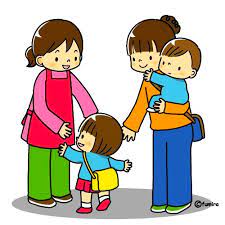 1. СООБЩИ ТЕМ, КТО В ДАННЫЙ МОМЕНТ ПРИСМАТРИВАЕТ ЗА ТОБОЙ, КУДА ТЫ ИДЕШЬ. (ЧАЩЕ ВСЕГО ЭТО БУДЕТ НЕ СООБЩЕНИЕ, А ПРОСЬБА ОТПУСТИТЬ ТЕБЯ КУДА-ТО.)2. ИДИ ИМЕННО ТУДА, КУДА ТЫ СКАЗАЛ.3. ДАЙ ЗНАТЬ, ЕСЛИ У ТЕБЯ ИЗМЕНИЛИСЬ ПЛАНЫ, И ТЫ ИДЕШЬ В ДРУГОЕ МЕСТО.4. КОГДА ВЕРНЕШЬСЯ, ОБЯЗАТЕЛЬНО ПОКАЖИСЬ ТОМУ, КТО ТЕБЯ ОТПУСКАЛ...О ЧЕМ НЕОБХОДИМО ПОГОВОРИТЬ  С РЕБЕНКОМ…ЕСЛИ ВЗРОСЛЫЕ БУДУТ ЗНАТЬ, ГДЕ ТЫ НАХОДИШЬСЯ, ОНИ СМОГУТ ПОЗВАТЬ ТЕБЯ К ТЕЛЕФОНУ ИЛИ ОБЕДАТЬ, БЫСТРО ОТЫСКАТЬ В СЛУЧАЕ НЕОБХОДИМОСТИ ИЛИ СООБЩИТЬ, ЧТО НАЧАЛАСЬ ОЧЕНЬ ИНТЕРЕСНАЯ ТЕЛЕПЕРЕДАЧА. ТАК ЧТО, НИКОГДА НЕ ПОМЕШАЕТ СКАЗАТЬ ИМ, ГДЕ ТЫ БУДЕШЬ. 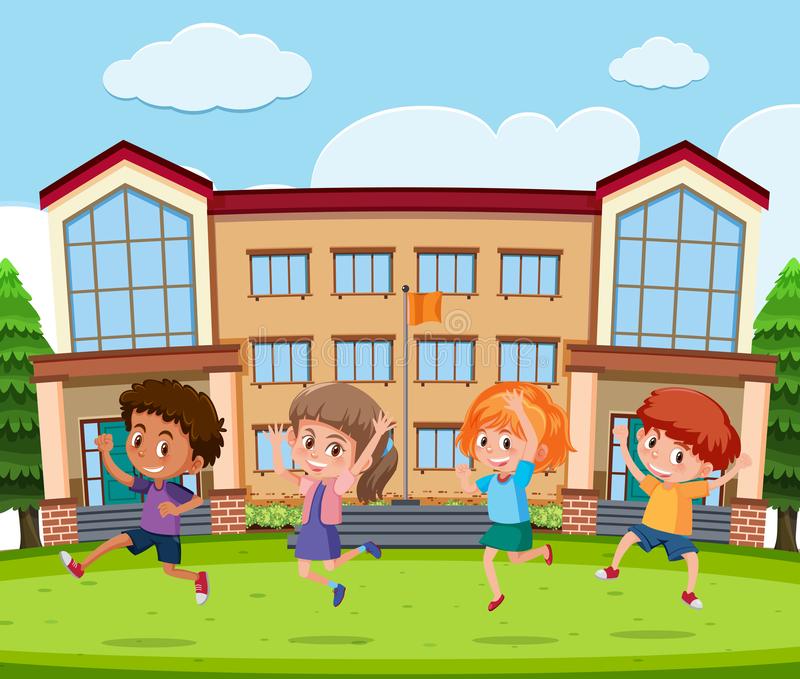 ЕСЛИ ТЫ ВСЕГДА БУДЕШЬ СООБЩАТЬ РОДИТЕЛЯМ ИЛИ ДРУГИМ ВЗРОСЛЫМ, ГДЕ ТЫ, НАХОДИШЬСЯ, ОНИ УБЕДЯТСЯ, ЧТО ТЫ ОТВЕЧАЕШЬ ЗА СВОИ ПОСТУПКИ, И ПРЕДОСТАВЯТ ТЕБЕ БОЛЬШЕ САМОСТОЯТЕЛЬНОСТИ. ЧЕМ БОЛЬШЕ ЛЮДИ МОГУТ НА ТЕБЯ ПОЛОЖИТЬСЯ, ТЕМ БОЛЬШЕ ОНИ ТЕБЕ ДОВЕРЯЮТ, А ДОВЕРИЕ ОТКРЫВАЕТ БОЛЕЕ ШИРОКИЕ ВОЗМОЖНОСТИ.ЕСЛИ У ТЕБЯ ИЗМЕНИЛИСЬ ПЛАНЫ, НЕ ЗАБЫВАЙ СООБЩАТЬ ОБ ЭТОМ ВЗРОСЛЫМ. ПОЗВОНИТЬ И СКАЗАТЬ, КУДА ТЫ ИДЕШЬ, ЗАЙМЕТ НЕ БОЛЬШЕ МИНУТЫ. ЕСЛИ РОДИТЕЛИ, УЧИТЕЛЯ ИЛИ ТЕ, КТО ЗА ТОБОЙ ПРИСМАТРИВАЕТ, НЕ БУДУТ ЗНАТЬ, ГДЕ ТЫ, ОНИ БУДУТ ОЧЕНЬ ВОЛНОВАТЬСЯ, ПОЭТОМУ ВСЕГДА СПРАШИВАЙ РАЗРЕШЕНИЕ И СООБЩАЙ, КУДА ИДЕШЬ.ПОДГОТОВИЛА ПЕДАГОГ-ПСИХОЛОГГУЦЕВА Л.В.